04-058 ЗиЛ-118КС "Юность" трёхдверный санитарный автобус медицинской помощи на агрегатах ЗиЛ-114, мест: 3+1, на носилках 2, полный вес 5.1 тн, снаряжённый 4.2 тн, ЗиЛ-130 150 лс, 120 км/час, 1 экз. шасси №10, г. Москва 1980 г.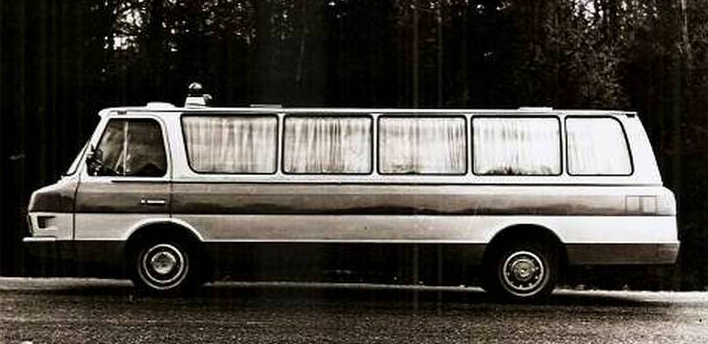  В 1971 году появилась «Юность» второго поколения ЗиЛ-118К. Скорая строилась с учётом опыта эксплуатации реанимобиля ЗиЛ-118А. Изменился профиль крыши: за кабиной водителя потолок поднимался так, чтобы медики могли стоять в салоне в полный рост. В кузове находился комплект медицинского оборудования по последнему слову медицинской техники, три места для медиков, два места для лежачих больных, носилки и операционный стол с электрогидравлическим приводом, безтеневая лампа, системы отопления, вентиляции и кондиционирования. Автомобиль предназначался для сложной оперативной диагностики и оказания высококвалифицированной медицинской помощи.  Внутренняя обивка выполнена из легко моющегося материала с термо- и шумоизоляцией. Автобус оснастили радиоприёмником, радиостанцией и переговорным устройством. Два экземпляра ЗиЛ-118КА 6-й механосборочный цех ЗиЛа построил в апреле 1978 года. Но испытания показали непригодность этой машины для 4-го управления, и вместо ведомственных клиник оба экземпляра направили в обычные больницы: один в Институт скорой помощи им. Склифосовского, другой – в Центральный институт травматологии и ортопедии ЦИТО. А для правительственного 4-го управления завод в период 1980-85 годов изготовил три медицинских автобуса ЗиЛ-118КС, кузова №10,12, 13, со стандартной высотой крыши и два кардиологических ЗиЛ-118КЕ. Их оснастили медицинским оборудованием ведущих европейских фирм в соответствии с целевым назначением. ЗиЛ-118КС  по своему оснащению был  действительно передовой машиной, на самом заводе с гордостью называли его лучшим санитарным автомобилем в мире. Все оборудование было первоклассным и исключительно импортным: наборы врача для взрослого и отдельно для ребёнка фирмы AMBU(Дания); наркозо-дыхательная установка Drager(ФРГ); аппарат искуcственного дыхания Pulmonal (ФРГ); электрический отсос (Норвегия); набор спасения AMВU (Дания); аппарат ЭКГ Cardiostal-M (ФРГ), дефибриллятор Cardiosecurs (Франция); аппорат для массажа сердца Simens (ФРГ); стойка носилок (США};  капельница встроенная в крышу, (ФРГ); складные носили (ФРГ), носилки стационарные (Франция)  и многое другое Санитарные "Юности" с низкой крышей. Обозначение ЗиЛ-118КС. Первая была выпущена в 1980 году, шасси № 10, вторая - в 1984 году, шасси № 12, и шасси № 13, последняя - в 1990 году, шасси № 30. Больше завод не выпускал санитарных версий автобуса ЗиЛ-118К/3207.
Шасси № 10 было утилизировано ещё в советские времена, остались 12-ое шасси и 30-ое шасси. Про шасси № 13 сведений очень мало. Она базировалась на автобазе на ул. Летвина-Седого и якобы использовалась в качестве катафалка. Шасси № 30 было восстановлено в мастерской в Реутове, доделывалась у Вадима Задорожного.   .Технические характеристики  ЗиЛ-118 "Юность" 02.1962–70ЗиЛ-118К "Юность"ЗиЛ-32071 "Юность" 09.1993–01.1994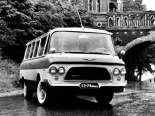 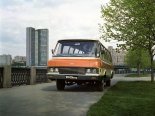 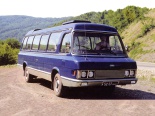 1962–1970 1975–1991 1993–1994 основные основные основные основные расположение руля слеваслеваслеваколичество дверей 333количество мест всего 171716 конструкция несущий кузовнесущий кузовнесущий кузовгеометриягеометриягеометриягеометрияколёсная база 3 760 мм3 760 мм3 760 ммгабариты длина 6 840 мм 6 915 мм ширина 2 110 мм 2 129 мм высота 2 067 мм 2 035 мм 2 269 мм передняя передняя 1 570 мм 1 690 мм 1 698 мм задняя 1 650 мм 1 660 мм 1 673 мм дорожный просвет макс 205 мм205 мм205 мммасса масса масса масса сухая 3 530 кг снаряженная 3 750 кг 3 950 кг полная 5300 кг5300 кг5 321 кг двигатель двигатель двигатель двигатель название ЗиЛ-130 ЗиЛ-118 ЗиЛ-3207 расположение спереди, продольноспереди, продольноспереди, продольносистема питания карбюраторкарбюраторкарбюраторматериал блока стальстальстальцилиндры/клапаны V8/2V8/2V8/2степень сжатия 6,56,57,3 объем 5 980 см³ 5 969 см³ 6 962 см³ мощность мощность 150 л.с. 170 л.с. 180 л.с. в диапазоне до 3600 об/мин крутящий момент 466 Нм в диапазоне от 1800 об/мин в диапазоне до 2000 об/мин топливо А-72, А-76А-72, А-76АИ-93 охлаждение жидкостноежидкостноетрансмиссия трансмиссия трансмиссия трансмиссия привод заднийзаднийзаднийкоробка передач двухступенчатая автоматическая (гидромеханическая) коробка передачдвухступенчатая автоматическая (гидромеханическая) коробка передачдвухступенчатая автоматическая (гидромеханическая) коробка передачподвеска и рулевое управление подвеска и рулевое управление подвеска и рулевое управление подвеска и рулевое управление тип передней подвески (уст.) ЗиЛ-111; независимая рычажная на витых циллиндрических пружинах с телескопическими амортизаторами 2-х стороннего действия и стабилизатором поперечной устойчивости. ЗиЛ-111; независимая рычажная на витых циллиндрических пружинах с телескопическими амортизаторами 2-х стороннего действия и стабилизатором поперечной устойчивости. ЗиЛ-111; независимая рычажная на витых циллиндрических пружинах с телескопическими амортизаторами 2-х стороннего действия и стабилизатором поперечной устойчивости. тип задней подвески (уст.) Зависимая, на полуэллиптических рессорах, амортизаторы телескопические 2-х стороннего действия Зависимая, на полуэллиптических рессорах, амортизаторы телескопические 2-х стороннего действия Зависимая, на полуэллиптических рессорах, амортизаторы телескопические 2-х стороннего действия динамические характеристики динамические характеристики динамические характеристики динамические характеристики максимальная скорость 120 км/ч120 км/ч120 км/чразгон до 100 км/ч 60 сек60 сек60 секограничитель скорости нетнетнетэксплуатационные характеристики эксплуатационные характеристики эксплуатационные характеристики эксплуатационные характеристики угол въезда 18 °18 °18 °угол съезда 16 °16 °16 °объем топливного бака 150 л150 л160 лрасход топлива в городе 30 л/100км смешанный режим 28 л/100км28 л/100км25 л/100км  место производстваМосковский автомобильный завод им. И. А. Лихачева, г. Москва, СССРМосковский автомобильный завод им. И. А. Лихачева, г. Москва, СССРМосковский автозавод им. И. А. Лихачева, Москва, Россия